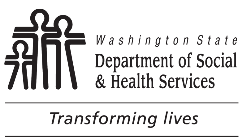 Nursing Home
Information ChangesNursing Home
Information ChangesNursing Home
Information ChangesNursing Home
Information ChangesNursing Home
Information ChangesFACILITY NAMEFACILITY NAMEFACILITY NAMEFACILITY NAMEFACILITY NAMENursing Home
Information ChangesNursing Home
Information ChangesNursing Home
Information ChangesNursing Home
Information ChangesNursing Home
Information ChangesLICENSE NUMBERLICENSE NUMBERLICENSE NUMBERCMS FEDERAL NUMBERCMS FEDERAL NUMBERDid facility information change?    Yes       No	If yes, complete applicable change(s) below.Did facility information change?    Yes       No	If yes, complete applicable change(s) below.Did facility information change?    Yes       No	If yes, complete applicable change(s) below.Did facility information change?    Yes       No	If yes, complete applicable change(s) below.Did facility information change?    Yes       No	If yes, complete applicable change(s) below.Did facility information change?    Yes       No	If yes, complete applicable change(s) below.Did facility information change?    Yes       No	If yes, complete applicable change(s) below.Did facility information change?    Yes       No	If yes, complete applicable change(s) below.Did facility information change?    Yes       No	If yes, complete applicable change(s) below.Did facility information change?    Yes       No	If yes, complete applicable change(s) below.Did facility information change?    Yes       No	If yes, complete applicable change(s) below.NEW FACILITY NAME (ATTACH COPY OF WASHINGTON (WA) BUSINESS LICENSING SHOWING REGISTERED TRADE NAME)NEW FACILITY NAME (ATTACH COPY OF WASHINGTON (WA) BUSINESS LICENSING SHOWING REGISTERED TRADE NAME)NEW FACILITY NAME (ATTACH COPY OF WASHINGTON (WA) BUSINESS LICENSING SHOWING REGISTERED TRADE NAME)NEW FACILITY NAME (ATTACH COPY OF WASHINGTON (WA) BUSINESS LICENSING SHOWING REGISTERED TRADE NAME)NEW FACILITY NAME (ATTACH COPY OF WASHINGTON (WA) BUSINESS LICENSING SHOWING REGISTERED TRADE NAME)NEW FACILITY NAME (ATTACH COPY OF WASHINGTON (WA) BUSINESS LICENSING SHOWING REGISTERED TRADE NAME)NEW FACILITY NAME (ATTACH COPY OF WASHINGTON (WA) BUSINESS LICENSING SHOWING REGISTERED TRADE NAME)NEW FACILITY NAME (ATTACH COPY OF WASHINGTON (WA) BUSINESS LICENSING SHOWING REGISTERED TRADE NAME)NEW FACILITY NAME (ATTACH COPY OF WASHINGTON (WA) BUSINESS LICENSING SHOWING REGISTERED TRADE NAME)NEW FACILITY NAME (ATTACH COPY OF WASHINGTON (WA) BUSINESS LICENSING SHOWING REGISTERED TRADE NAME)NEW FACILITY NAME (ATTACH COPY OF WASHINGTON (WA) BUSINESS LICENSING SHOWING REGISTERED TRADE NAME)MAILING ADDRESS	CITY	STATE	ZIP CODEMAILING ADDRESS	CITY	STATE	ZIP CODEMAILING ADDRESS	CITY	STATE	ZIP CODEMAILING ADDRESS	CITY	STATE	ZIP CODEMAILING ADDRESS	CITY	STATE	ZIP CODEMAILING ADDRESS	CITY	STATE	ZIP CODEMAILING ADDRESS	CITY	STATE	ZIP CODEMAILING ADDRESS	CITY	STATE	ZIP CODEMAILING ADDRESS	CITY	STATE	ZIP CODEMAILING ADDRESS	CITY	STATE	ZIP CODEMAILING ADDRESS	CITY	STATE	ZIP CODEFACILITY NUMBER (WITH AREA CODE)FACILITY NUMBER (WITH AREA CODE)FAX NUMBER (WITH AREA CODE)FAX NUMBER (WITH AREA CODE)FAX NUMBER (WITH AREA CODE)FAX NUMBER (WITH AREA CODE)FAX NUMBER (WITH AREA CODE)FAX NUMBER (WITH AREA CODE)CELL PHONE NUMBER (WITH AREA CODE)CELL PHONE NUMBER (WITH AREA CODE)CELL PHONE NUMBER (WITH AREA CODE)EMAIL ADDRESSEMAIL ADDRESSEMAIL ADDRESSWEBSITEWEBSITEWEBSITEWEBSITEWEBSITEWEBSITEWEBSITEWEBSITEDid Entity Information change?    Yes       No 	If yes, complete applicable change(s) below.Did Entity Information change?    Yes       No 	If yes, complete applicable change(s) below.Did Entity Information change?    Yes       No 	If yes, complete applicable change(s) below.Did Entity Information change?    Yes       No 	If yes, complete applicable change(s) below.Did Entity Information change?    Yes       No 	If yes, complete applicable change(s) below.Did Entity Information change?    Yes       No 	If yes, complete applicable change(s) below.Did Entity Information change?    Yes       No 	If yes, complete applicable change(s) below.Did Entity Information change?    Yes       No 	If yes, complete applicable change(s) below.Did Entity Information change?    Yes       No 	If yes, complete applicable change(s) below.Did Entity Information change?    Yes       No 	If yes, complete applicable change(s) below.Did Entity Information change?    Yes       No 	If yes, complete applicable change(s) below.NEW LEGAL ENTITY NAME (ATTACH COPY OF WA BUSINESS LICENSE AND INTERNAL REVENUE SERVICE EIN VERIFICATION DOCUMENTATION)NEW LEGAL ENTITY NAME (ATTACH COPY OF WA BUSINESS LICENSE AND INTERNAL REVENUE SERVICE EIN VERIFICATION DOCUMENTATION)NEW LEGAL ENTITY NAME (ATTACH COPY OF WA BUSINESS LICENSE AND INTERNAL REVENUE SERVICE EIN VERIFICATION DOCUMENTATION)NEW LEGAL ENTITY NAME (ATTACH COPY OF WA BUSINESS LICENSE AND INTERNAL REVENUE SERVICE EIN VERIFICATION DOCUMENTATION)NEW LEGAL ENTITY NAME (ATTACH COPY OF WA BUSINESS LICENSE AND INTERNAL REVENUE SERVICE EIN VERIFICATION DOCUMENTATION)NEW LEGAL ENTITY NAME (ATTACH COPY OF WA BUSINESS LICENSE AND INTERNAL REVENUE SERVICE EIN VERIFICATION DOCUMENTATION)NEW LEGAL ENTITY NAME (ATTACH COPY OF WA BUSINESS LICENSE AND INTERNAL REVENUE SERVICE EIN VERIFICATION DOCUMENTATION)NEW LEGAL ENTITY NAME (ATTACH COPY OF WA BUSINESS LICENSE AND INTERNAL REVENUE SERVICE EIN VERIFICATION DOCUMENTATION)NEW LEGAL ENTITY NAME (ATTACH COPY OF WA BUSINESS LICENSE AND INTERNAL REVENUE SERVICE EIN VERIFICATION DOCUMENTATION)NEW LEGAL ENTITY NAME (ATTACH COPY OF WA BUSINESS LICENSE AND INTERNAL REVENUE SERVICE EIN VERIFICATION DOCUMENTATION)NEW LEGAL ENTITY NAME (ATTACH COPY OF WA BUSINESS LICENSE AND INTERNAL REVENUE SERVICE EIN VERIFICATION DOCUMENTATION)MAILING ADDRESS	CITY	STATE	ZIP CODEMAILING ADDRESS	CITY	STATE	ZIP CODEMAILING ADDRESS	CITY	STATE	ZIP CODEMAILING ADDRESS	CITY	STATE	ZIP CODEMAILING ADDRESS	CITY	STATE	ZIP CODEMAILING ADDRESS	CITY	STATE	ZIP CODEMAILING ADDRESS	CITY	STATE	ZIP CODEMAILING ADDRESS	CITY	STATE	ZIP CODEMAILING ADDRESS	CITY	STATE	ZIP CODEMAILING ADDRESS	CITY	STATE	ZIP CODEMAILING ADDRESS	CITY	STATE	ZIP CODEPHONE NUMBER (WITH AREA CODE)PHONE NUMBER (WITH AREA CODE)FAX NUMBER (WITH AREA CODE)FAX NUMBER (WITH AREA CODE)FAX NUMBER (WITH AREA CODE)FAX NUMBER (WITH AREA CODE)FAX NUMBER (WITH AREA CODE)FAX NUMBER (WITH AREA CODE)CELL PHONE NUMBER (WITH AREA CODE)CELL PHONE NUMBER (WITH AREA CODE)CELL PHONE NUMBER (WITH AREA CODE)Did Administrator change?    Yes       No	If yes, all information below is required.Did Administrator change?    Yes       No	If yes, all information below is required.Did Administrator change?    Yes       No	If yes, all information below is required.Did Administrator change?    Yes       No	If yes, all information below is required.Did Administrator change?    Yes       No	If yes, all information below is required.Did Administrator change?    Yes       No	If yes, all information below is required.Did Administrator change?    Yes       No	If yes, all information below is required.Did Administrator change?    Yes       No	If yes, all information below is required.Did Administrator change?    Yes       No	If yes, all information below is required.Did Administrator change?    Yes       No	If yes, all information below is required.Did Administrator change?    Yes       No	If yes, all information below is required.  New Administrator meets qualifications in Chapter 388-97 WAC.  New Administrator meets qualifications in Chapter 388-97 WAC.  New Administrator meets qualifications in Chapter 388-97 WAC.  New Administrator meets qualifications in Chapter 388-97 WAC.  New Administrator meets qualifications in Chapter 388-97 WAC.  New Administrator meets qualifications in Chapter 388-97 WAC.  New Administrator meets qualifications in Chapter 388-97 WAC.  New Administrator meets qualifications in Chapter 388-97 WAC.  New Administrator meets qualifications in Chapter 388-97 WAC.  New Administrator meets qualifications in Chapter 388-97 WAC.  New Administrator meets qualifications in Chapter 388-97 WAC.OUTGOING ADMINISTRATOR NAMEOUTGOING ADMINISTRATOR NAMEOUTGOING ADMINISTRATOR NAMEEND DATEEND DATEEND DATEEND DATELICENSE NUMBERLICENSE NUMBERLICENSE NUMBERLICENSE EXPIRATION DATEINCOMING ADMINISTRATOR NAMEINCOMING ADMINISTRATOR NAMEINCOMING ADMINISTRATOR NAMESTART DATESTART DATESTART DATESTART DATELICENSE NUMBERLICENSE NUMBERLICENSE NUMBERLICENSE EXPIRATION DATESOCIAL SECURITY NO.SOCIAL SECURITY NO.SOCIAL SECURITY NO.SOCIAL SECURITY NO.SOCIAL SECURITY NO.DATE OF BIRTHDATE OF BIRTHDATE OF BIRTHDATE OF BIRTHDATE OF BIRTHDATE OF BIRTHDid DNS change?    Yes       No 	If yes, all information below is required.Did DNS change?    Yes       No 	If yes, all information below is required.Did DNS change?    Yes       No 	If yes, all information below is required.Did DNS change?    Yes       No 	If yes, all information below is required.Did DNS change?    Yes       No 	If yes, all information below is required.Did DNS change?    Yes       No 	If yes, all information below is required.Did DNS change?    Yes       No 	If yes, all information below is required.Did DNS change?    Yes       No 	If yes, all information below is required.Did DNS change?    Yes       No 	If yes, all information below is required.Did DNS change?    Yes       No 	If yes, all information below is required.Did DNS change?    Yes       No 	If yes, all information below is required.  New DNS meets qualifications in Chapter 388-97 WAC.  New DNS meets qualifications in Chapter 388-97 WAC.  New DNS meets qualifications in Chapter 388-97 WAC.  New DNS meets qualifications in Chapter 388-97 WAC.  New DNS meets qualifications in Chapter 388-97 WAC.  New DNS meets qualifications in Chapter 388-97 WAC.  New DNS meets qualifications in Chapter 388-97 WAC.  New DNS meets qualifications in Chapter 388-97 WAC.  New DNS meets qualifications in Chapter 388-97 WAC.  New DNS meets qualifications in Chapter 388-97 WAC.  New DNS meets qualifications in Chapter 388-97 WAC.OUTGOING DNS NAMEOUTGOING DNS NAMEOUTGOING DNS NAMEEND DATEEND DATEEND DATEEND DATELICENSE NUMBERLICENSE NUMBERLICENSE NUMBERLICENSE EXPIRATION DATEINCOMING DNS NAMEINCOMING DNS NAMEINCOMING DNS NAMESTART DATESTART DATESTART DATESTART DATELICENSE NUMBERLICENSE NUMBERLICENSE NUMBERLICENSE EXPIRATION DATESignature of LicenseeSignature of LicenseeSignature of LicenseeSignature of LicenseeSignature of LicenseeSignature of LicenseeSignature of LicenseeSignature of LicenseeSignature of LicenseeSignature of LicenseeSignature of LicenseeForm submitted without signature will not be processed.Form submitted without signature will not be processed.Form submitted without signature will not be processed.Form submitted without signature will not be processed.Form submitted without signature will not be processed.Form submitted without signature will not be processed.Form submitted without signature will not be processed.Form submitted without signature will not be processed.Form submitted without signature will not be processed.Form submitted without signature will not be processed.Form submitted without signature will not be processed.I attest that all above changes are true and accurate.  Forms without a signature will be rejected.I attest that all above changes are true and accurate.  Forms without a signature will be rejected.I attest that all above changes are true and accurate.  Forms without a signature will be rejected.I attest that all above changes are true and accurate.  Forms without a signature will be rejected.SIGNATURE OF LICENSEE	 DATESIGNATURE OF LICENSEE	 DATESIGNATURE OF LICENSEE	 DATESIGNATURE OF LICENSEE	 DATESIGNATURE OF LICENSEE	 DATESIGNATURE OF LICENSEE	 DATESIGNATURE OF LICENSEE	 DATEPlease email completed form to RCSBOA@dshs.wa.gov.Please email completed form to RCSBOA@dshs.wa.gov.Please email completed form to RCSBOA@dshs.wa.gov.Please email completed form to RCSBOA@dshs.wa.gov.Please email completed form to RCSBOA@dshs.wa.gov.Please email completed form to RCSBOA@dshs.wa.gov.Please email completed form to RCSBOA@dshs.wa.gov.Please email completed form to RCSBOA@dshs.wa.gov.Please email completed form to RCSBOA@dshs.wa.gov.Please email completed form to RCSBOA@dshs.wa.gov.Please email completed form to RCSBOA@dshs.wa.gov.BOA Use OnlyBOA Use OnlyBOA Use OnlyBOA Use OnlyBOA Use OnlyBOA Use OnlyBOA Use OnlyBOA Use OnlyBOA Use OnlyBOA Use OnlyBOA Use Only	ENTERED BY:	DATE ENTERED  FMS	     	     	ENTERED BY:	DATE ENTERED  FMS	     	     	ENTERED BY:	DATE ENTERED  FMS	     	     	ENTERED BY:	DATE ENTERED  FMS	     	     	ENTERED BY:	DATE ENTERED  FMS	     	     	ENTERED BY:	DATE ENTERED  FMS	     	     	ENTERED BY:	DATE ENTERED  FMS	     	     	ENTERED BY:	DATE ENTERED  FMS	     	     	ENTERED BY:	DATE ENTERED  FMS	     	     	ENTERED BY:	DATE ENTERED  FMS	     	     	ENTERED BY:	DATE ENTERED  FMS	     	     		DATE LICENSE MAILEDNew license required (facility name change)?	  Yes       No	     		DATE LICENSE MAILEDNew license required (facility name change)?	  Yes       No	     		DATE LICENSE MAILEDNew license required (facility name change)?	  Yes       No	     		DATE LICENSE MAILEDNew license required (facility name change)?	  Yes       No	     		DATE LICENSE MAILEDNew license required (facility name change)?	  Yes       No	     		DATE LICENSE MAILEDNew license required (facility name change)?	  Yes       No	     		DATE LICENSE MAILEDNew license required (facility name change)?	  Yes       No	     		DATE LICENSE MAILEDNew license required (facility name change)?	  Yes       No	     		DATE LICENSE MAILEDNew license required (facility name change)?	  Yes       No	     		DATE LICENSE MAILEDNew license required (facility name change)?	  Yes       No	     		DATE LICENSE MAILEDNew license required (facility name change)?	  Yes       No	     		DATE CONTRACTS NOTIFIEDContracts notified of changes (facility name or address)?	  Yes       No	     		DATE CONTRACTS NOTIFIEDContracts notified of changes (facility name or address)?	  Yes       No	     		DATE CONTRACTS NOTIFIEDContracts notified of changes (facility name or address)?	  Yes       No	     		DATE CONTRACTS NOTIFIEDContracts notified of changes (facility name or address)?	  Yes       No	     		DATE CONTRACTS NOTIFIEDContracts notified of changes (facility name or address)?	  Yes       No	     		DATE CONTRACTS NOTIFIEDContracts notified of changes (facility name or address)?	  Yes       No	     		DATE CONTRACTS NOTIFIEDContracts notified of changes (facility name or address)?	  Yes       No	     		DATE CONTRACTS NOTIFIEDContracts notified of changes (facility name or address)?	  Yes       No	     		DATE CONTRACTS NOTIFIEDContracts notified of changes (facility name or address)?	  Yes       No	     		DATE CONTRACTS NOTIFIEDContracts notified of changes (facility name or address)?	  Yes       No	     		DATE CONTRACTS NOTIFIEDContracts notified of changes (facility name or address)?	  Yes       No	     		DATE RETURNED TO LICENSEE  Not processed; returned to Licensee.	     		DATE RETURNED TO LICENSEE  Not processed; returned to Licensee.	     		DATE RETURNED TO LICENSEE  Not processed; returned to Licensee.	     		DATE RETURNED TO LICENSEE  Not processed; returned to Licensee.	     		DATE RETURNED TO LICENSEE  Not processed; returned to Licensee.	     		DATE RETURNED TO LICENSEE  Not processed; returned to Licensee.	     		DATE RETURNED TO LICENSEE  Not processed; returned to Licensee.	     		DATE RETURNED TO LICENSEE  Not processed; returned to Licensee.	     		DATE RETURNED TO LICENSEE  Not processed; returned to Licensee.	     		DATE RETURNED TO LICENSEE  Not processed; returned to Licensee.	     		DATE RETURNED TO LICENSEE  Not processed; returned to Licensee.	     ASPEN Use OnlyASPEN Use OnlyASPEN Use OnlyASPEN Use OnlyASPEN Use OnlyASPEN Use OnlyASPEN Use OnlyASPEN Use OnlyASPEN Use OnlyASPEN Use OnlyASPEN Use Only	ENTERED BY:	DATE ENTERED  ASPEN	     	     	ENTERED BY:	DATE ENTERED  ASPEN	     	     	ENTERED BY:	DATE ENTERED  ASPEN	     	     	ENTERED BY:	DATE ENTERED  ASPEN	     	     	ENTERED BY:	DATE ENTERED  ASPEN	     	     	ENTERED BY:	DATE ENTERED  ASPEN	     	     	ENTERED BY:	DATE ENTERED  ASPEN	     	     	ENTERED BY:	DATE ENTERED  ASPEN	     	     	ENTERED BY:	DATE ENTERED  ASPEN	     	     	ENTERED BY:	DATE ENTERED  ASPEN	     	     	ENTERED BY:	DATE ENTERED  ASPEN	     	     